Curriculum vitae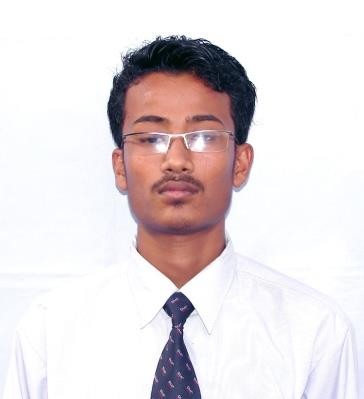 PRAKASH PRAKASH.334139@2freemail.com Objectives:-I always like to work in challenging environment to improve my professional skill. To further and abilities in an area of competition and give maximum services and responsible role in a reputed organization, where my skills could be best utilized and where I can grow professionally. To play an important part for the development and prosperity of your renowned organization with the dedication and perseverance and achieve the pinnacle of success both for the organization and me.Academic Details:-Work Experience Details:-Four Year experience at Extreme Fitness and Dance Centre as a Teacher, ( Ladies Fitness, Dance ),( Nepal ).Two Year  Experience at  Mars Magic Beauty Home As a Fitness & Dance Instructor, ( Nepal ).Five year  Experience at Happy Feet Montessori & Teacher’s Training  Centre, ( Nepal ).Six Months Experience at Global Peace Association as a Volunteer Coordinator, ( Nepal ).Three year experience at Deepak Gautam& Co. Pvt.Ltd ( Mercedes–Benz- Nepal ) as a Sales and marketing Supervisor, ( Nepal ).Work at Gulf Coasts Co.LLC ( UAE ) at  Call Center Sales Department since 2015/06/05.4 years work experience in Media ( Photography& cinematography ) , ( Nepal, UAE).Training Details:-Special skills, knowledge :-Hard worker, quick learner, self-starter, good communicator, Active team player, Time management, interpersonal skills, have knowledge of recruitment, selection, training as well as performance appraisal process, motivate the employees for the best outcomes as well as to be as best leader.Personal Details:-First Name	:	PRAKASHLast Name	:	THAPADate of Birth	:	22-04-1991Marital Status	:	Un-MarriedNationality	:	NepaliReligion	:	HinduPassport Issue	:	11-05-2014Passport Expire	:	10-05-2024Language known	:	Nepali, Hindi & EnglishDECLARATION :-I hereby declare that all the above-mentioned details are true and correct to the best of my knowledge & belief.S.NBOARDINSTITUTEDIVISIONYEAR1S.L.CShree Dhumabraha Sec. School1st20092HSEB +2Brilliant Edu. HS School2nd2011S.NINSTITUTELOACTIONCourse DetailsDuration1Friendship Training InstituteChabahil,KTMDiploma In Adv. Basic Computer3 Months2Friendship Training InstituteChabahil,KTMDiploma in Hardware, Software & Networking6 months3Redstone IT AcademySundhara,KTMMCITP ( Microsoft Certified IT Professional )6 Months